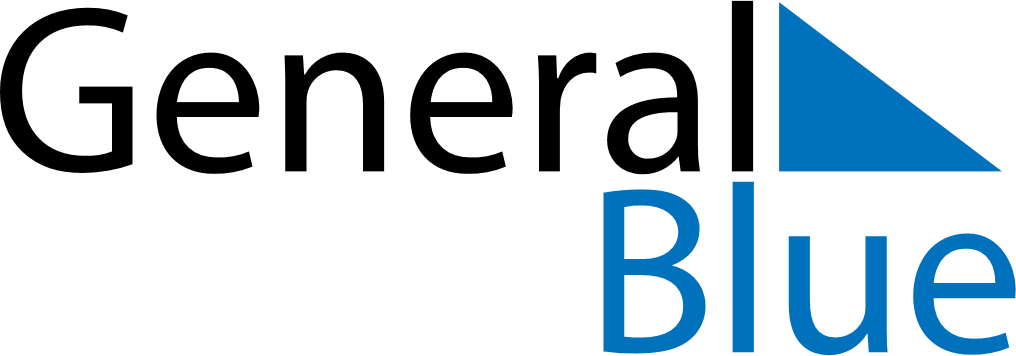 January 2018January 2018January 2018January 2018PhilippinesPhilippinesPhilippinesSundayMondayTuesdayWednesdayThursdayFridayFridaySaturday1234556New Year’s Day789101112121314151617181919202122232425262627First Philippine Republic Day28293031